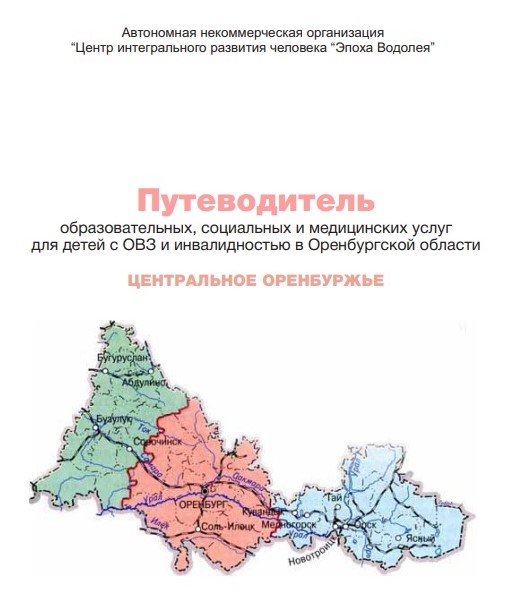 Соль-Илецккий городской округ Оренбургский район Акбулакский район Александровский район Беляевский район Илекский район Новосергиевский район Октябрьский район Переволоцкий район Сакмарский район Саракташский район Тюльганский район Шарлыкский район Данные на июнь 2020 годаСодержание по каждой территории:Администрация Отдел образования Психолого-медико-педагогическая комиссия Детские сады, школы Центры детского творчества и спортивные школы Районная больница Бюро медико-социальной экспертизыЦентр социальной поддержки населения Отделение пенсионного фонда Общественные организацииСОЛЬ-ИЛЕЦКИЙ ГОРОДСКОЙ ОКРУГ Администрация г Соль-Илецк, ул. Карла Маркса, д. 6 Телефон: (353-36) 2-32-32 www.soliletsk.ru Глава - Кузьмин Алексей АлександровичУправления образования г. Соль-Илецк, ул. Уральская, д. 43 8 (35336) 2-70-39 Начальник Рейсбих Алексей Юрьевич http://irc2007.ucoz.ru Муниципальное бюджетное учреждение для детей, нуждающихся в психолого-педагогической и медико-социальной помощи "Центр Диагностики и Консультирования "ДИАЛОГ" г. Соль-Илецк, ул. Гонтаренко, дом 1 а Телефон: 8 (35336) 2-76-52 Директор: Шинклюева Мария Максутовна http://si-cdik.ucoz.ru/ Проводит психолого-медико-педагогическое обследование, оказывает психолого-педагогическое консультирование. Занятия с логопедом для детей с нарушениями речи. За 2018 год комплексное обследование на ПМПК прошли 498 детей (17 с нарушением зрения, 10 с нарушением слуха, 17 – с тяжелыми нарушениями речи, 35 – с нарушениями опорно-двигательного аппарата, 168 – задержка психического развития, 55 – умственная отсталость, 3 – расстройство аутистического спектра). МДОБУ № 4 «Лукоморье»г. Соль-Илецк, ул. Чайковского, 4 Телефон – (8-35-336) 2-38-66 http://lukomorje1963.ucoz.ru Посещает 1 воспитанник с ОВЗ. МОБУ " СОШ №2 г.Соль-Илецка" г. Соль-Илецк ул. Цвиллинга 18 телефон: 8(35336)2-35-03 http://towshkolasi.ucoz.ruЕсть аппаратный комплекс для детей с нарушением слуха. Не используется. МОАУ «СОШ №5 г. Соль-Илецка» г. Соль - Илецк, ул. Челкарская, 90Телефон(факс): 8(35336)29119 https://solschool5.ucoz.ru/Учащихся с ограниченными возможностями здоровья, обучающихся по адаптированным программам для детей с ОВЗ – 11 человек. МБУДО "Центр творческого развития" г. Соль-Илецк, ул. Гонтаренко, дом 1А Телефон/факс: 8(353336) 2-60-73 http://cdt-site.ucoz.ru Центр посещают 37 детей с ОВЗ и 18 детей-инвалидов. Поликлиника детская Соль-Илецк, Сорокинская улица, 10 Телефон:+7 (35336) 2-54-00, +7 (35336) 2-75-97 http://crbsol.su/Детское отделение ГБУЗ Городская больница г. Соль-ИлецкаСоль-Илецк, улица Ленинградская, 1 Телефон отделения: 8(35336)25119 http://crbsol.su/ГБУЗ "Областной Соль-Илецкий центр медицинской реабилитации" г. Соль-Илецк, ул. Ленинградская 1/1, Телефон приемной +7 (35336) 2-73-04 ; http://osicmr.ru Медико-социальная экспертиза Бюро № 10 г. Оренбург ул. Чкалова 61 (3532) 47-62-60, (3532) 47-62-55 Детское население, страдающее психической патологией, место жительства которого относится к зоне обслуживания ЛПУ Западной и Центральной зон Оренбургской области. Бюро № 12 г. Оренбург, пер. Трофимовский 13, (3532) 68-22-61, (3532) 68-22-65Детское население, место жительства которого относится к зоне обслуживания ГБУЗ «Соль-Илецкая РБ» ГБУСО «Комплексный центр социального обслуживания населения» в г. Соль-Илецке г. Соль-Илецк, ул. Сорокинская, 134 +7 353 36 2-48-16 https://kcson-si.msr.orb.ru/ Клиентская служба ПФР в Соль-Илецком районе г. Соль-Илецк, пер. Светачёва, д. 13А. Телефон горячей линии 8(35336)2-61-13 Отделение ВОИ г. Соль-Илецк, ул. Оренбурсгкая, д.20. Телефон/факс: 8 (35336) 2-31-72 ОРЕНБУРГСКИЙ РАЙОН Администрация Оренбург ул. Степана Разина, 211 8(3532)56-12-21, 8 (3532)77-28-91 Оренрегион.рф Глава – Шмарин Василий Николаевич Управление образования Оренбург, ул. Степана Разина, 211 Телефон+7 3532 76-93-50, +7 3532 56-14-99 56ouo32.ucoz.ru Начальник – Слабоспицкая Мария Вячеславовна В 2018 году в образовательных организациях Оренбургского района обучается 127 детей с ограниченными возможностями здоровья и 151 обучающийся-инвалид. Дети с ОВЗ и дети-инвалиды получают образование в 37 общеобразовательных организациях, осуществляющих образовательную деятельность, в том числе и по адаптированным основным общеобразовательным программам. Обучение на дому организовано для 44 детей-инвалидов и детей с ОВЗ. Инклюзивно обучаются 278 обучающихся, из которых 1 – с нарушением зрения, 2 – с нарушениями речи, 12 – с нарушениями опорно-двигательного аппарата, 85 – с задержкой психического развития, 111 – с умственной отсталостью (интеллектуальными нарушениями), 67 – с иными ограниченными возможностями здоровья. На базе 9 общеобразовательных организаций функционируют сенсорные комнаты. Укомплектованность общеобразовательных организаций, осуществляющих обучение по адаптированным основным общеобразовательным программам, педагогическими работниками составила 70,2 %, в том числе, педагогами-психологами (22 специалиста), учителями-логопедами ( 1 специалист), социальными педагогами ( 14 специалистов); отсутствуют учителя-дефектологи и тьюторы. В образовательных организациях района обучаются 12 детей-колясочников, требующие создания особых условий (Дедуровская СОШ (1), Южноуральская СОШ (1), Нижнепавловская СОШ (1), Караванная СОШ (2), Ленинская СОШ (3), Каменноозерная СОШ (1), Красноуральская СОШ (1), Сергиевская СОШ (1), Подгороднепокровская СОШ (1). Восемь обучающихся получают образование на дому.МБДОУ «Детский сад «Золотое зёрнышко» Оренбургский район, с.Нежинка, ул.Куйбышева, д.90 Телефон 8 (3532) 56-26-52 Адрес сайта: http://zolotoe-zernyshko56.ru Посещает 1 ребенок-инвалид. В штате нет специалистов коррекционного образования.МБДОУ «Детский сад № 186» поселок Самородово, улица Чкалова, 348(3532)393528 http://orensad186.ru Посещает 1 ребенок-инвалид. В штате нет специалистов коррекционного образования. МБДОУ Детский сад «Звёздочка» Оренбургский район, п. Чкалов, ул. Кирова д. 6 Телефон (3532) 39-41-17, (факс) Сайт: zvezdochka-ds.ucoz.ru Посещает 1 ребенок с ОВЗ. В штате нет специалистов коррекционного образования. ООО «Заря» - детский сад «Крона» П. Пригородный, пр-т. Звездный, 84 8(3532)619-009 Платные услуги В Детском саду есть бассейн, кабинет логопеда-дефектолога, сенсорная комната, соляная комната. МБУДО Дом детского творчества Оренбургского районаhttp://ddt-dobrodetel.ru/г. Оренбург, ул. Степана Разина, 211Телефон (3532) 72-80-2864 ребенка с ограниченными возможностями здоровья и детей-инвалидов занимаются в творческих объединениях Дома детского творчества.ГАУЗ «Оренбургская районная больница»г. Оренбург, ул. Нежинское шоссе, 4 Регистратура детская:33-36-95 Оренбургская-црб.рф Главный врач Зверев Александр Федорович тел. (3532) 33-21-16Комплексный центр социального обслуживания населения г. Оренбург, ул. Степана Разина, д.209,отделение социальной реабилитации инвалидов - каб. № 7 Телефон: 8 (3532) 56–01–40. https://kcson-or.msr.orb.ru/ 8(3532)56–03–62 Получение ТСР, материальной помощи. Клиенская служба ПФР №5 для жителей Оренбургского (сельского) района г. Оренбург, пр-т Бр. Коростелевых, 141, здание администрации Северного округа по Промышленному району г. Оренбурга, 1 этаж, остановка "Гидропресс", маршруты общественного транспорта № 17, 17т, 18, 18с, 19, 32, 38; Телефон «горячей линии» 8(3532) 98-16-00 Отделение ВОИ в Оренбургском районе г. Оренбург ул. Степана Разина, 209, каб. № 8. Тел. 8(3532) 56-15-19. АКБУЛАКСКИЙ РАЙОН Администрация п. Акбулак, ул. Комсомольская, 15, тел. (35335) 2 15 75, http://mo-ak.orb.ru Глава Павленко Геннадий Викторович В районе в 2018 году проживают 160 детей-инвалидов, из них 106 с заболеваниями нервной системы, аутизмом, синдромом Дауна и другими нарушениями, 7 детей с нарушениями опорно-двигательного аппарата, 9 детей с нарушениями слуха, 3 ребенка с нарушениями зрения. 72 ребенка получают школьное образование на дому. Управление образования п. Акбулак, ул. Кирова д.38http://www.akbulak-roo.ruТелефон +7(35335) 2 10 52 Психолого-медико-педагогическая комиссия п. Акбулак, ул. Кирова д.38 8 (35335) 223-41 Обследования проводятся по средам по предварительной записи. В районе нет детских садов компенсирующего вида. МБОУ «Акбулакская СОШ №1» п. Акбулак, ул. Актюбинская, 89 (353 35) 224-61 http://www.сош1акбулак.рф В школе обучается 11 детей-инвалидов и 43 ребенка с ОВЗ. В школе оборудована сенсорная комната, проводятся коррекционные занятия с педагогом-психологом.МБОУ «Акбулакская СОШ№2» п. Акбулак, ул. Оренбургская, 103 (353 35) 2-19-52, 2-18-50 http://акбулаксош2.рф/ В школе обучается 16 детей-инвалидов и 53 ребенка с ОВЗ. Получены и используются аппаратно-программный комплекс для обучающихся с нарушениями слуха и речи, аппаратно-программный комплекс для обучающихся с нарушениями опорно-двигательного аппарата (2 ед.). Оборудована сенсорная комната.МБОУ «Акбулакская СОШ №3» п. Акбулак, ул. Терещенко, д.32 8 (35335) 2-21-66 akbulaksosh3.ru В школе обучается 19 детей-инвалидов и 88 ребенка с ОВЗ. В школе используются аппаратно-программный комплекс для обучающихся с нарушениями слуха и речи, аппаратно-программный комплекс для обучающихся с нарушениями опорно- двигательного аппарата, сенсорная комната.МАОУ «Федоровская СОШ» с. Федоровка ул. Новая,2 (8-35335)32-1-68https://sites.google.com/site/fedorovkasosh/ Обучается 11 детей с ОВЗ. В школе есть АПК для обучающихся с нарушениями слуха и речи, АПК для обучающихся с НОДА (включая ДЦП), сенсорная комната. Акубулакская районная центральная детская библиотека п. Акбулак, ул. Советская, д. 43. Тел. (835335)2- 19- 08. http://acrdb.ucoz.ru/ Программа для семей с детьми-инвалидами «От сердца к сердцу». Действует клуб «Общение» для семей с детьми-инвалидами, школа для родителей детей-инвалидов «Шаг навстречу». ГБУЗ «Акбулакская ЦРБ» п. Акбулак ул. Майская, 95 +7 35335 2-13-51, +7 35335 2-21-79 http://ak-crb.ru/Детская поликлиника
8 (35335) 214-24 
Медико-социальная экспертиза Бюро № 10 г. Оренбург ул. Чкалова 61 (3532) 47-62-60, (3532) 47-62-55 Детское население, страдающее психической патологией, место жительства которого относится к зоне обслуживания ЛПУ Западной и Центральной зон Оренбургской области.Бюро № 12 г. Оренбург, пер. Трофимовский 13, (3532) 68-22-61, (3532) 68-22-65Детское население, место жительства которого относится к зоне обслуживания ГБУЗ «Акбулакская РБ».ГБУСО «Комплексный центр социального обслуживания населения» в Акбулакском районе Акбулакский район, пос. Акбулак, ул. Кирова, 34 (35335) 223–35 kcson-ak.msr.orb.ru Клиентская служба ПФР в Акбулакском районе п. Акбулак, ул. Советская,30. Телефон горячей линии: для населения 8(35335)2-10-59 Отделение ВОИ в Акбулакском районе п. Акбулак, ул.Терещенко, 105. Тел/факс: 8(35335) 2-27-44. АЛЕКСАНДРОВСКИЙ РАЙОН Администрация Александровский район с.Александровка, ул. Мичурина, д. 49 aleksandrovka56.ru Глава района - Писарев Александр Петрович Телефон: (353-59) 2-11-02 Факс: (353-59) 2-10-91 Отдел образования с.Александровка, ул.Мичурина, 51. 8(35359)21074 http://alex-roo.my1.ru/ МАДОУ «Александровский детский сад «Родничок» Александровский район С. Александровка, ул. Мичурина 22а 8(35359) 21-0-86 http://rodnichok-al.ucoz.net/Действуют 5 групп комбинированной направленности. В детском саду есть логопункт. В штате логопед, педагог-психолог. Детский сад посещают 6 детей с ОВЗ.МАОУ "Александровская СОШ имени Рощепкина В.Д." Александровский район с. Александровка, ул. Мичурина 24 8(353 59) 2 22 91 http://our-school.ucoz.club/ В школе есть учитель логопед, 2 социальных педагога. Оборудована сенсорная комната. МБОУ "Хортицкая СОШ" Александровский район, с. Хортица, ул. Школьная, 118(35359)267-72 http://hortiza-school.ucoz.ru/ В штате есть педагог-психолог. Оборудована сенсорная комната.МАУДО "Центр развития" с.Александровка, ул. Мичурина37, тел.: 8(35359)21-2-61 http://alex-cvr.ucoz.ru/ В Центре развития занимаются 13 детей с ОВЗ. ГБУЗ «Александровская районная больница» с. Александровка, пер. Больничный, 2 Тел:8(35359)21257 http://aleksandrovskayarb.ru/Детское отделение Овчинникова Татьяна Николаевна 8(35359)21238 Медико-социальная экспертиза Бюро № 10 г. Оренбург ул. Чкалова 61 (3532) 47-62-60, (3532) 47-62-55 Детское население, страдающее психической патологией, место жительства которого относится к зоне обслуживания ЛПУ Западной и Центральной зон Оренбургской области. Бюро № 12 г. Оренбург, пер. Трофимовский 13, (3532) 68-22-61, (3532) 68-22-65 Детское население, место жительства которого относится к зоне обслуживания ГБУЗ «Александроваская РБ».ГБУСО «Комплексный центр социального обслуживания населения» в Александровском районе с. Александровка, ул. Маяковского, 6 https://kcson-al.msr.orb.ru/ тел (35359)21-2-52 Отделение социально-консультативной помощи кабинет № 4 тел. (35359)21-2-52 Отделение срочного социального обслуживания (на мобильной основе) кабинет № 8 тел. (35359)2-3-28 Отделение социальной реабилитации инвалидов кабинет № 7 тел. (35359)22-3-28 Отделение по проблемам семьи и детей кабинет № 1 тел. (35359)21-7-92 Филиал ГКУ «Центр социальной поддержки населения» в Александровском районе с. Александровка, ул. Маяковского, 6 Заведующий филиалом кабинет № 2 тел (35359)2-18-90 Клиентская служба ПФР в Александровском районе с. Александровка, ул. Маяковского, д. 8. Телефон горячей линии: 8 (35359) 2-16-65, тел.2-21-59 Отделение ВОИ с.Александровка, ул.Мичурина, д.41. Телефон: 8(35359) 2-13-47, факс: 2-12-91. БЕЛЯЕВСКИЙ РАЙОН Администрация с Беляевка, ул. Советская, д. 46, стр. б Телефон: (353-34) 2-17-25 Сайт: mo-be.orb.ru Глава - Динер Александр Андреевич Отдела образования, опеки и попечительства Беляевский район, село Беляевка, ул. Банковская, д.35 8(35334)2-1179 Начальник отдела - Кравченко Светлана Николаевна http://belobraz.ucoz.ru/ МДОУ «Детский сад № 1» Беляевский район, с. Беляевка, ул. Советская 61БТелефон: 8(35334) 2 -11-64 http://sadikbel.ucoz.net/ В штате учитель-логопед, педагог-психолог. МБОУ "Беляевская СОШ" Беляевский район, с. Беляевка, ул. Комсомольская 37а Телефон: 8(35334) 2-25-07 http://belsoh.ucoz.org На базе школы действует консультационный пункт для родителей детей с ОВЗ. В шкорле обучается 9 детей-инвалидов. В штате 2 олигофренопедагога, учитель-логопед, педагог-психолог. МБОУ "Буртинская СОШ" Беляевский район, п. Буртинский, ул.Спортивная 17 Телефон: 8(35334) 69-1-34 http://56burtsoh.ucoz.ru/ На базе школы действует консультационный пункт для родителей детей с ОВЗ. Бесплатные коррекционные занятия проводят психолог, логопед. Оборудована сенсорная комната. МБОУ "Ключевская СОШ" Беляевский район, с. Ключевка ул. Советская 7 Телефон: 8(35334) 60-1-73 http://klychsoh.ucoz.ru/ На базе школы действует консультационный пункт для родителей детей с ОВЗ. Прием ведут психолог, логопед, учителя-предметники. МБОУ "Крючковская СОШ" Беляевский район, с. Крючковка пер. Школьный 3 Телефон: 8(35334) 67-1-84 http://krychsoh1.ucoz.ru На базе школы действует консультационный пункт для родителей детей с ОВЗ. Дети с ОВЗ входят в состав казачьего отряда "Есаул", посещают художественную студию, этнографическую группу казачьего отряда "Есаул", спортивные секции. Дети с ОВЗ постоянно посещают пришкольный лагерь "Родничок" и "Ягуар".МБУ ДО "Детско-юношеская спортивная школа"Беляевский район, с. Беляевка, улица Южная д.6 тел. 8(35334) 2-23-32 МБУДО "Дом детского творчества" Беляевский район, с. Беляевка, ул. Комсомольская 37а тел. 8(35334) 2-15-17ГБУЗ "Центральная районная больница" село Беляевка, ул. Ленинская, д. 37 Тел. (353-34) 2-12-11 http://beljevkacrb.ru/ Главный врач Курносов Олег Петрович Поликлиника детская Регистратура (353-34) 2-23-20 Отдел социальной защиты населения Беляевский район, с. Беляевка, ул.Торговая 1 «б» телефон: 8(35334)2-20-56 Филиал ГКУ Оренбургской области «Центр социальной поддержки населения» в Беляевском районе Беляевский район, с. Беляевка, ул.Торговая 1 «б» телефон: 8(35334) 2-20-57 ГБУСО «Комплексный центр социального обслуживания населения» в Беляевском районе. Беляевский район, с. Беляевка, ул.Ленинская 1 «е» телефон: 8(35334) 2-12-07 https://kcson-be.msr.orb.ru/Структурные подразделения: - социально-реабилитационное отделение для инвалидов тел.8(35334) 2-17-27 При Центре работают клуб для инвалидов «Надежда», создана школа «Родительская гостиная». Клиентская служба ПФР в Беляевском районеБеляевский район, с.Беляевка, ул.Банковская, 2 «Б». Телефон горячей линии: для населения 8(35334)21-4-69 2-19-94 Отделение ВОИ в Беляевском районе Беляевский район, с. Беляевка, ул. Советская, 63. Телефон 8(35334)2-19-53. ИЛЕКСКИЙ РАЙОН Администрация с Илек, ул. Октябрьская, д. 23 Телефон: (353-37) 2-14-64www.ilek56.net Глава - Карпенко Владимир Владимирович Отдел образования с. Илек, ул. Октябрьская, д.21 8 (35337) 2-14-98 https://ilekroo.ru/Руководитель отдела Павлычева Светлана Николаевна Помошникова Галина Михайловна - специалист отдела образования, курирующий вопрос инклюзивного образования 8(35337)22175, 89228477822 МБДОУ детский сад «Солнышко»Илекский район, с. Илек, ул. Киндилинская, д.15.+7 (35337) 2-23-67 http://dss-ilek.ucoz.ru/ Действует две группы комбинированной направленности. МБДОУ «Детский сад «Ромашка» Илекский район, с.Илек, улица П. Морозова, 11 8(35337)2-34-02 ilek-romshka.jimdo.comВ штате педагог-психолог.Базовые школы района, получившие аппаратно-программные комплексы для обучения детей с ОВЗ: МОБУ «Красноярская СОШ» МОБУ «Илекская СОШ № 1», МОБУ « Илекская СОШ № 2» МБОУ «Студеновская СОШ», МБОУ «Рассыпнянская СОШ» МБОУ «Сладковская СОШ», МБОУ «Кардаиловская СОШ».МБУДО «Дом творчества Илекского района» Илекский район, с. Илек, ул. Токмаковская, д.14 8(35337) 2-11-60 http://ilmboudodddt.ucoz.ru/ МБОУДОД «Илекская ДЮСШ» с. Илек, улица Токмаковская, дом 14 «А»(8353 37) 2-17-34 http://ilek-sport.ucoz.ru ГБУЗ «Илекская районная больница» Илекский район, с. Илек, Совесткая,19 8 (35-337) 2-15-41 http://crb-ilek.ru/ ГБУСО "Комплексный центр социального обслуживания населения" Илекского района Илекский район, с. Илек, ул. Чапаевская, 23https://kcson-il.msr.orb.ru/ тел. (35337) 2-20-34 Клиентская служба ПФР в Илекском районе Телефон горячей линии: для населения 8(35337)2-22-48 тел.2-15-07 Отделение ВОИ Илекский район, с. Илек, улица Советская, 119а. Телефон: 8(35337)2-20-34 НОВОСЕРГИЕВСКИЙ РАЙОН Администрация п Новосергиевка, ул. Краснопартизанская, д. 20 Телефон: (353-39) 2-39-39 www.novosergievka.ru Глава - Лыков Александр Дмитриевич Отдел образования п. Новосергиевка, ул. Краснопартизанская, 45 8 (35339) 2-11-74, 2-42-46 http://novoserg-roo.ucoz.ru/ Специалист по доступной среде Кузьмина Наталья Эриковна телефон: 8(35339) 2-11-74Базовые школы в организации образования для детей с ОВЗ: МОБУ «Новосергиевская СОШ№1» Новосергиевский район, п. Новосергиевка Ул. Маяковского, д.2 8 (35339)2-13-63 http://nsosch1.ucoz.ruВ школе есть аппаратно-программный комплекс для слабовидящих. МОБУ «Новосергиевская СОШ№2»Новосергиевский район, п. Новосергиевка, ул. Краснопартизанская, д.45 8 (35339)2-13-69 http://nov-shkola2.ucoz.ru В школе обучаются 2 ученика на дому по адаптированной программе обучающихся с ЗПР, 1 ученик с ОВЗ на дому по общеобразовательной программе. МОБУ «Сузановская СОШ» Новосергиевский район, село Сузаново, улица Молочная, дом 28 (35339) 97-7-03 http://suzanowo.ucoz.ru МОБУ «Электрозаводская СОШ» Новосергиевский район, пос.Ясногорский, ул.Шканова,29 8(35339) 98-1-37 http://elektrozavod-60.ucoz.ru В школе есть Аппаратно – программный комплекс для обучающихся с нарушениями опорно – двигательного аппарата. В школе обучаются 2 ребенка-инвалида (легкая степень ДЦП, косолапость), 3 ребенка с ОВЗ.МОБУ «Хуторская СОШ» Новосергиевский район, с. Хуторка ул. Советская д.43телефон:8(35339)95-2-93 hutorka.ucoz.ru Обучается 2 ребенка-инвалида. ГКОУ "Специальная (коррекционная) школа-интернат для детей, оставшихся без попечения родителей с ограниченными возможностями здоровья" с. Покровка Новосергиевского района 461230, Оренбургская область, Новосергиевский район, с. Покровка, ул. Кооперативная 12, 8(35339)97195 pokrowka-internat.edusite.ru Для учеников с нарушением интеллекта разработана Адаптированная образовательная программа. Учебная программа В.В. Воронковой. Начальное звено, среднее звено (5-9 классы). Наполняемость классов – 12 учащихся, групп – 8 детей. К коррекционным занятиям в 5-9 классах относятся коррекционные курсы по социально-бытовой ориентировке. Коррекционные логопедические занятия в 5-7 классах, лечебная физкультура - ЛФК (1-4 классы) и занятия по развитию психомоторики и сенсорных процессов (1 - 4 классы) с обучающимися с выраженными речевыми, двигательными или другими нарушениями. Организованы учебно-производственные мастерские: столярная, швейная. Четырехразовое питание. МБОУ «Новосергиевская детская школа искусств» п. Новосергиевка ул. Краснопартизанская, 29 тел: 8 (35339) 2-16-76 http://nov-dshi.oren.muzkult.ru/ МАУДО "Детско-юношеская спортивная школа" Новосергиевский р-он, п. Новосергиевка ул. Красноармейская 32 А (35339)2-90-07 - директор, http://prosport.ucoz.net 12 учащихся с ОВЗ. Есть бассейн. ГБУЗ «Новосергиевская районная больница» п. Новосергиевка, ул. Базарная, д. 10 +7 35339 2-10-77, 8(35339)2-15-86 Детская регистратура +7 35339 2-19-47 http://novoscrb.ru/ГБУСО «Комплексный центр социального обслуживания населения» в Новосергиевском районе пос. Новосергиевка, ул. Краснопартизанская, 20 +7 353 39 2-41-35 https://kcson-nvs.msr.orb.ru/ Межрайонное управление ПФР в Новосергиевском районе Новосергиевский район, п.Новосергиевка, проспект Калинина,98. 8(35339)2-19-76 тел.2-19-68 Отделение ВОИ п. Новосергиевка, ул.Краснопартизанская, 20. Тел/факс: 8(35339) 2-46-69. ОКТЯБРЬСКИЙ РАЙОН Администрация с. Октябрьское, ул. Луначарского, д. 45 Телефон: (353-30) 2-14-34 mo-ok.orb.ruГлава - Самойлов Александр Владимирович Управление образования, опеки и попечительства Октябрьский район, с. Октябрьское, ул. Свердлова д. 1 Начальник - Попов Сергей Николаевич тел. (35330) 23-3-33 89228638228http://uooipokt.ucoz.comТелефон для обращений по вопросам обучения детей-инвалидов и детей с ограниченными возможностями здоровья 8(35330)21242 МАДОУ Октябрьский детский сад «Сказка» с. Октябрьское ул. Тихая 30 тел. 23-2-35, 23-3-34 http://skazka-okt.ucoz.net/ Оборудованы кабинет психолога, кабинет логопеда. Есть пандус. МБОУ "Октябрьская средняя общеобразовательная школа" Октябрьский район, с. Октябрьское, ул. Лесная,2 8(35330) 2-16-41 http://okt-shkola.ucoz.ru Функционируют два коррекционных класса (один для обучающихся с задержкой психического развития и класс для детей с умственной отсталостью). Классы разновозрастные, с наполняемостью до 12 человек. В обычных классах обучаются 2 ребенка с ОВЗ. В штате есть учитель-дефектолог. В школе оборудованы пандусы и туалеты для инвалидов. Есть специализированная газель. МБОУ «Новоникитинская СОШ» Октябрьский район, село Новоникитино, ул.Школьная 4 Телефон: 8(35330) 46-1-65 http://novonikitino.ucoz.ru/ В школе есть аппаратно- программный комплекс для детей с нарушениями зрения, сенсорная комната. МАОУ "Нижнегумбетовская СОШ" Октябрьский район, с. Нижний Гумбет, ул.Черемушки, 2 "б" 8 (35330) 33-2-62http://ngumbet.ucoz.org/ В школе есть аппаратно-программный комплекс для детей с нарушениями ОДА – 3 шт. В школе обучается 8 детей с ОВЗ. В школе действует бесплатный консультационный пункт для родителей, чьи дети не посещают детский сад. МБОУ «Бродская ООШ» Октябрьский район, п. Броды, ул. Новая, 1 "а" Телефон :89325463173 http://brodskaja.ucoz.ru В школе обучается 2 ребенка с ОВЗ. МБОУ ДОД "Октябрьский Дом пионеров и школьников" с. Октябрьское ул. Луначарского 49 тел. 8(35 330) 21-3-35 http://dpish.ucoz.com Действуют 2 образовательные программы для детей с ОВЗ, 1 – инклюзивного образования. Действует служба психолого-педагогического сопровождения. В штате педагог-психолог, учитель - логопед, социальный педагог, учитель-дефектолог, специальный психолог. МБУДО «Октябрьская детская школа искусств» Октябрьский район, с. Октябрьское, ул. Луначарского д. 42А. Тел:8(35330)21-2-55http://oktdshi.oren.muzkult.ru МАОУ ДОД "Октябрьская детско-юношеская спортивная школа" с. Октябрьское ФОК "Надежда" проезд Коммунальный 1 тел. 22-4-01 (факс)http://nadegda.ucoz.net/ ГБУЗ «Октябрьская районная больница» Октябрьский район, село Октябрьское, ул. Больничная, д. 47 Тел. 8(35330)2-12-11http://oktrb.ru/ Медико-социальная экспертиза Бюро № 10 г. Оренбург ул. Чкалова 61 (3532) 47-62-60, (3532) 47-62-55 Детское население, страдающее психической патологией, место жительства которого относится к зоне обслуживания ЛПУ Западной и Центральной зон Оренбургской области. Бюро № 12 г. Оренбург, пер. Трофимовский 13, (3532) 68-22-61, (3532) 68-22-65 Детское население, место жительства которого относится к зоне обслуживания ГБУЗ «Октябрьская РБ». ГБУСО «Комплексный центр социального обслуживания населения» в Октябрьском районе Октябрьский район, с. Октябрьское, ул. Заводская, 3 8 (35330) 22–1–38, 8 (953) 83–41–554 https://kcson-ok.msr.orb.ru/ При центре действуют Школа-лекторий для детей-инвалидов и их родителей (1 раз в квартал), Клуб для детей-инвалидов «Ладушка», Клуб по интересам для инвалидов «Респект» (2 раза в квартал). Клиентская служба ПФР в Октябрьском районе Октябрьский район, с. Октябрьское, ул. Транспортная, д. 13. тел.2-23-04 Отделение ВОИ Октябрьский район село Октябрьское, улица Луначарского, 45 Тел/факс 8(35330)21-0-48. ПЕРЕВОЛОЦКИЙ РАЙОН Администрацияп Переволоцкий, ул. Ленинская, д. 76 Телефон: (353-38) 32-2-79 www.perevolock.ru глава МО - Сорокин Николай Иванович Отдел образования п. Переволоцкий, ул. Ленинская, д. 85; Телефон: 8 (35338) 21-8-60; 21-5-42 http://perev-roo.ru/ 8 35338 31-8-55  — Булгакова Светлана Александровна, ведущий специалист отдела образованияМБДОУ «Детский сад с.Чесноковка» Переволоцкий район, с.Чесноковка, ул. Кушмухаметовых, д.6. 8 (35338) 2-36-80http://chesn-ds.perev-roo.ru Детский сад посещает один ребенок с ОВЗ. В штате нет специалистов коррекционного образования.МБДОУ "Детский сад с. Степановка" Переволоцкий район, с. Степановка, улица Рабочая, 16. 8 (35338) 24272 http://steps-ds.perev-roo.ru В штате есть логопед, оборудован логопедический-методический кабинет. МБОУ «СОШ №2 п.Переволоцкий» п. Переволоцкий, Ленинская 114а 8(35338) 32-5-86 http://school2.perev-roo.ru/ Посещает 38 детей с ОВЗ. В школе работает педагог-психолог. Оборудована сенсорная комната. МБОУ «СОШ №3 п.Переволоцкий» п. Переволоцкий, ул. Молодежная, 8 8 (35338) 21-4-33, 31-9-80 http://school3.perev-roo.ru/ Школу посещают 17 детей с ОВЗ. 8 человек обучаются на дому. В школе есть педагог-психолог. МБОУ «СОШ №4 п.Переволоцкий» п. Переволоцкий, ул. Космическая, 16 Телефон: 21-8-28, 31-2-91 http://school4.perev-roo.ru Школу посещает 21 ребенок с ОВЗ. МБОУ «СОШ с.Донецкое» Переволоцкий р-н, с. Донецкое, ул. Почтовая, д.33.+7 (35338)25532.http://doneckoe.perev-roo.ru Школу посещают 16 детей с ОВЗ. 4 ребенка обучаются на дому. В школе оборудована сенсорная комната. МБОУ «СОШ с.Кубанка» Переволоцкий район, село Кубанка, улица Макаренко, 4. 7 (35338)24498 http://kubanka.perev-roo.ru/ Школу посещают 18 детей с ОВЗ. МБОУ «СОШ с.Претория» Переволоцкий р-н, с. Претория, ул. Школьная, д.7 а. +7 (35338)23-1-44, http://pretoriya.perev-roo.ru/ Школу посещают 24 ребенка с ОВЗ. Коррекционную работу проводит педагог-психолог. МБОУ «СОШ с.Родничный Дол»Переволоцкий р-он, с. Родничный Дол, ул. Школьная д.3а Телефон: 8 (35338) 25-6-47 http://rod-dol.perev-roo.ru Школу посещают 19 детей с ОВЗ, из них 1 ребенок-инвалид. МБОУ «СОШ с.Степановка» Переволоцкий район, с. Степановка, ул. Школьная, д.2а. Тел.: (35338) 2-43-19 http://steps.perev-roo.ru Школу посещают 37 детей с ОВЗ. По адаптированной программе для учащихся с умственной отсталостью обучаются 11 человек. В школе есть 2 тьютора, учитель-логопед, психолог. МБОУ «СОШ с.Япрынцево» Переволоцкий район, село Япрынцево, улица Школьная 1. +7 (35338)25236 http://yapryncevo.perev-roo.ru/ Школу посещают 12 детей с ОВЗ. МБОУ «ООШ с.Мамалаевка» с. Мамалаевка ул.Школьная д 2 8 (35338) 23-3-31 mamalaevka.perev-roo.ru Посещают два ребенка с нарушением движения. В школе оборудован кабинет для психоэмоциональной адаптации. МБУ ДО “Центр детского творчества” Переволоцкий район, п. Переволоцкий, ул. Шереметьева, 2 http://www.perevolockcdt.ru Телефон: (35338) 31-3-12. Центр творчества посещают 72 обучающихся с ОВЗ и 48 детей-инвалидов.МБУ ДО «Переволоцкая ДЮСШ» поселок Переволоцкий, улица Ленинская,61, 8(3538) 2-16-68 http://sport.perev-roo.ru В спортивной школе занимаются 40 детей с ОВЗ. Направления: легкая атлетика, футбол, настольный теннис, волейбол. МБУ ДО Детская школа искусств «Свирель» п. Переволоцкий, ул. Строительная 24. тел.: (35338)32-1-11, http://svirel.perevolock.ru/ Педагог художественного отделения занимается с детьми-инвалидами правополушарным рисованием. Открыта мастерская керамики «Кудесники» для детей с ОВЗ.ГБУЗ ”Переволоцкая районная больница” п. Переволоцкий, ул. Ленинская, 63 +7(35338)21-4-49 переволоцкая-рб.медицина56.рф Медико-социальная экспертиза Бюро № 10г. Оренбург ул. Чкалова 61 (3532) 47-62-60, (3532) 47-62-55 Детское население, страдающее психической патологией, место жительства которого относится к зоне обслуживания ЛПУ Западной и Центральной зон Оренбургской области. Бюро № 12 г. Оренбург, пер. Трофимовский 13, (3532) 68-22-61, (3532) 68-22-65 Детское население, место жительства которого относится к зоне обслуживания: ГБУЗ «Переволоцкая РБ». Комплексный центр социального обслуживания населения в п. Переволоцкий п. Переволоцкий, ул. Ленинская, д. 86, тел. 8 (35338) 21–8–10, 21–8–12. https://kcson-pr.msr.orb.ru/ Действует семейно-досуговый клуб для детей с нарушениями развития «Чудо-детки». Клиентская служба ПФР в Переволоцком районе п. Переволоцкий , улица Ленинская,74. Телефон горячей линии 8(35338) 31-3-40 Отделение ВОИ п. Переволоцкий, ул. Ленинская, 102. Телефон: 8(35338) 2-13-05. САКМАРСКИЙ РАЙОНАдминистрация Сакмарский район, с.Сакмара, ул.Советская д.25 Телефон: 8 (35331) 2-11-30 Сакмарскийрайон.рф Глава Востриков Валерий Владимирович Отдел образования Сакмарский район, с.Сакмара, ул.Советская д.25 Телефон: 8 (35331) 2-15-57 Сайт: http://sakmararoo.ucoz.ru/ Методист по дошкольному образованию Курамысова Елена Васильевна 8 (35331)22-2-40 Образование обучающихся с ограниченными возможностями здоровья в муниципальной системе образования Сакмарского района организовано индивидуально (надомное обучение) и совместно с другими обучающимися в обычных классах. В текущем учебном году на территории Сакмарского района числилось 132 ребенка с ОВЗ, из них 49 (37%) имеют статус ребенка-инвалида. Для 25 детей-инвалидов организовано индивидуальное обучение на дому.  МБДОУ Тат. Каргалинский детский сад «Гузель» Сакмарский район, с.Татарская Каргала, ул. Комсомольская,36 Телефон 8(35331) 29 297 http://dsadgyzel.ucoz.ru Детский сад посещает один ребенок с ОВЗ. В штате есть логопед, педагог-психолог. МБДОУ Светлинский детский сад «Светлячок» Сакмарский район, п. Светлый улица Мира д.2 8 (35331) 24275 http://svetlsadik.ucoz.net Детский сад посещают 3 ребенка с ОВЗ. В штате нет специалистов коррекционного образования. МБДОУ "Краснокоммунарский детский сад "Стрела"Сакмарский район, п. Красный Коммунар, ул. Краснокоммунарская д. 28 8-(353-31)-2-73-60 http://ds-strela.ucoz.ru Детский сад посещает 1 ребенок с ОВЗ. В штате логопед. МБДОУ «Егорьевский детский сад «Колосок» Сакмарский район, с. Егорьевка, ул. Новая, д. 2. Телефон: 8(35331) 26-1-63 http://egorkolosok.ucoz.ru/ Детский сад посещает один ребенок с ОВЗ. В штате нет специалистов коррекционного образования. МБОУ «Сакмарская средняя общеобразовательная школа» Сакмарский район, с.Сакмара, ул.Советская, 20 Телефон: (35331) 21847 www.sakmaraschool.ru В числе обучающихся в школе есть 2 инвалида (1 и 2 класс) с сохранным интеллектом, которые обучаются по общеобразовательным программам. Дети посещают школу. При школе действует консультационный пункт по оказанию логопедической и психолого-педагогической помощи детям с ОВЗ. В штате есть социальный педагог. МБОУ «Краснокоммунарская СОШ»Сакмарский район, п.Красный Коммунар, ул. Краснокоммунарская, д.30, тел: 27-3-56 kks.ucoz.org В школе обучается 26 детей с ОВЗ, из них 14 детей с инвалидностью. При школе действует консультационный пункт по оказанию логопедической и психолого-педагогической помощи детям с ОВЗ. МБОУ «Тат.Каргалинская СОШ» Сакмарский район, с.Тат.Каргала, ул.Советская, д.43, Телефон (35331) 29-2-72 http://kargal-school.ucoz.ru/ При школе действует консультационный пункт по оказанию логопедической и психолого-педагогической помощи детям с ОВЗ. МБОУ «Дмитриевская СОШ» Сакмарский район, п.Жилгородок, ул Центральная 26, тел: 8(35331) 26-6-74, schooldmi.ucoz.ru При школе действует консультационный пункт по оказанию логопедической и психолого-педагогической помощи детям с ОВЗ. МБУДО «Дом детского творчества» Сакмарский район, с.Сакмара, ул.Советская, д.78 «А»,тел: 8(35331) 22-0-58 https://ddtsakmara.jimdo.com/ МБУ ДО «Детско-юношеская спортивная школа» Сакмарский район, с.Сакмара, ул.Советская, д.63, тел: 8(35331) 22-2-34ГБУЗ «Сакмарская РБ» с. Сакмара, ул. Пугачева 16 http://sakmara-crb.ru/ 8 (35331) 21268, 21885 ГБУСО «Комплексный центр социального обслуживания населения в Сакмарском районе с. Сакмара, ул. Советская, 3 +7 353 31 2-19-94https://kcson-sk.msr.orb.ru/ Межрайонное управление ПФР в Сакмарском районе Сакмарский район, с. Сакмара, ул. Советская, д. 23а. Телефон горячей линии: 8(35331)21-0-37 2-15-39 Отделение ВОИ с. Сакмара, ул. Советская, 25, Телефон: 8(35331)2-12-55. САРАКТАШСКИЙ РАЙОН Администрация п. Саракташ ул. Вокзальная, 12 Телефон: (353-33) 6-02-50, (353-33) 6-13-38 area-sar.ru/ Глава – Тарасов Анатолий Михайлович Районный отдел образования п. Саракташ ул. Пушкина д.93а http://www.sar-edu.ru/ Тел.(35333)6-03-63 В районных учреждениях образования работают 2 дефектолога, 9 логопедов, 10 педагогов-психологов. Районная ПМПК Председатель Соколовская Наталья Петровна (логопед) Комиссия заседает еженедельно по четвергам. Предварительная запись по телефону 89878847778 МБДОУ «Саракташский детский сад №9 «Буратино» комбинированного вида поселок Саракташ, ул Вокзальная, д 56 Телефон: +7 353 336-12-20 http://ds370077.edusite.ru/ Посещают 36 детей с ОВЗ. В саду сформирована компенсирующая надомная группа для обучения и воспитания детей-инвалидов в возрасте от 4 до 7 лет, не имеющих возможности посещать ДОУ по медицинским и психолого-педагогическим показаниям. В штате педагог – психолог, учитель – логопед.МБДОУ «Саракташский детский сад №11 «Радуга»Саракташский р-н, п. Саракташ, ул. Западная 36Телефон/факс: (35333) 6-86-40 http://ds370086.edusite.ru/ В штате логопед, педагог-психолог. МБДОУ Черноотрожский детский сад «Солнышко» Саракташский р-н, Черный Отрог с., д.20, ул. Первомайская 8 (35333) 6-50-47 http://ds370080.edusite.ru В штате логопед. МДОБУ «Саракташский детский сад №10 «Солнышко»п. Саракташ, ул. Чапаева д. 90А 8 (35333) 66-1-67 http://ds370072.edusite.ru В штате логопед, педагог-психолог. МОБУ «Сарашкташская СОШ №1» п. Саракташ, ул. Комсомольская д. 138 (35333) 6-14-60 http://school370001.edusite.ru Обучаются 43 ребенка по адаптированной общеобразовательной программе для обучающихся с ЗПР, 11 детей – по адаптированной общеобразовательной программе для обучающихся с умственной отсталостью. В начальной школе обучаются 5 детей с ЗПР, 2 ребенка с умственной отсталостью. В штате педагог-психолог, логопед. МБОУ «Саракташская СОШ №2»п. Саракташ ул. Первомайская, д. 97. (35333)6-17-98 http://school370002.edusite.ru Посещают 18 детей-инвалидов. В штате логопед, педагог-психолог, социальный педагог. МБОУ Саракташская СОШ №3 п. Саракташ, ул. Геологов, д.14а 8(35333)6-65-57; http://school370003.edusite.ru В школе есть два коррекционных класса для детей с ЗПР и умственной отсталостью. В штате есть логопед. МОБУ «Петровская СОШ» Саракташский район, с. Петровское, ул. Школьная, 13 Телефон: 8(35333)25-3-547 http://school370041.edusite.ru/ Школу посещают 11 детей-инвалидов. В школе есть 2 коррекционных класса. 3 ребенка получают образование на дому. В штате есть логопед, педагог-психолог, социальный педагог. МОБУ «Черноотрожская СОШ» Саракташский район, с. Черный Отрог, ул. Больничная, 2 8 (35333) 26-1-14 http://school370051.edusite.ru Школу посещает 1 ребенок-инвалид, обучается по специальной коррекционной программе. В штате есть педагог-психолог. МБУДО «Центр внешкольной работы» п. Саракташ пер. Заводской/пер. Коммунаров, 3/23 «а» 8 (35333) 65-0-55 http://sarcvr.edusite.ru Кружки центра посещают 11 детей с ОВЗ. МБУДО «Саракташская детская школа искусств» п. Саракташ, ул. Партизанская, 15 +7 35333 6-11-20 https://sar-dshi.oren.muzkult.ru/ МБУДО «Детско-юношеская спортивная школа» п. Саракташ ул. Первомайская/Фролова 101/478(35333)6-31-57 http://sarsport.edusite.ru Направления: футбол, волейбол, лыжи, настольный теннис, лапта, гиревой спорт, борьба, легкая атлетика, шахматы, туризм, хоккей, гандбол.ГБУЗ «Саракташская районная больница» п.Саракташ, ул.Пушкина 4http://www.crb-saraktash.ru/ Главный врач Шмелев Игорь Михайлович8 (35333) 6-13-78 Регистратура детской поликлиники 8 (35333) 29-9-69 Зав.педиатрическим отделением Петрова Вера Ивановна Травматолог-ортопед Кузьмин Сергей Николаевич Врач-невролог Вандышева Марина Владимировна Детский психиатр Сохакян Кристина Александровна ГБУСО «Комплексный центр социального обслуживания населения» в Саракташском районе Саракташский район, пос.Саракташ, пер.Заводской, 13 б +7 353 33 6-17-52 https://kcson-sa.msr.orb.ru/ Действует клуб «Светлячок» для детей с ОВЗ. Управление социальной защиты населения п. Саракташ, ул. Пушкина д. 87, кабинет №9 Телефон: 8(35333)6-08-51 Межрайонное управление ПФР в Саракташском районе Саракташский район, п. Саракташ, ул. Ватутина, д. 9. Телефон горячей линии 8(35333)6-83-98 тел.6-85-54 Отделение ВОИ п.Саракташ, ул.Вокзальная, 12, каб.28. Тел/факс: 8(35333)6-13-50. ТЮЛЬГАНСКИЙ РАЙОН Администрация п Тюльган, ул. Ленина, д. 23 Телефон: (353-32) 2-11-34 тюльган.рф Глава - Буцких Игорь Владимирович Районный отдел образования п. Тюльган, ул. М.Горького,6 8 (35332) 2-13-76 http://tulganroo44.ucoz.ru/ Начальник РОО - Сергеева Ольга Владимировна В общеобразовательных организациях Тюльганского района в  2019 году обучался  61 ребенок с инвалидностью и ограниченными возможностями здоровья,  из них 42 ребенка - в школах (13 по общеобразовательной программе, 29 по адаптированным общеобразовательным программам), 19  учащихся получают образование  на дому (3 по общеобразовательной программе, 16 по адаптированным общеобразовательным программам). МБДОУ «Детский сад «Аленка» п. Тюльган, ул. Октябрьская, д.7 «а»8(35332)2 15 89 http://tulganalenka.ucoz.ru Детский сад посещают 3 ребенка с ОВЗ. В штате логопед, психолог. МБОУ «Лицей №1» п. Тюльган, ул. Горького, д.11 т. 8(35332) 2-19-01 http://tulgan-school2.ucoz.ru/ В штате педагог-психолог. Действует пункт психолого-педагогической и логопедической помощи. МБОУ «Тюльганская средняя общеобразовательная школа №1» п. Тюльган, ул. М.Горького, 20Телефон: 8 (35332) 2-13-80 Сайт: http://tsh1.ucoz.ruВ штате психолог, логопед.В школе есть Аппаратно-программный комплекс для обучающихся с нарушениями опорно-двигательного аппарата (включая ДЦП). МБОУ «Ташлинская средняя общеобразовательная школа» Тюльганский район, с.Ташла, ул. Коммунаров 2. телефон: (8-35332) 2-73-08, 2-27-78 http://www.tashla-school.narod.ru В школе есть Аппаратно-программный комплекс для обучающихся с нарушениями опорно-двигательного аппарата (включая ДЦП). В штате дефектолог, педагог-психолог. МБОУ «Ивановская ООШ» Тюльганский район с. Ивановка ул. Мира,50 8(35332)2-55-35http://deneb.ucoz.ru В штате психолог. В школе обучаются дети с ОВЗ. МБУДОД «Центр дополнительного образования» п.Тюльган, ул. Октябрьская д.13 т.8(35332) 2-15-83 https://samoxvalovrus.wixsite.com/mysiteДействует пункт психолого-педагогической и логопедической помощи. В штате дефектолог.Центр посещают 29 детей-инвалидов и 11 детей м ОВЗ.  МАУ ДО «Тюльганская ДЮСШ» Тюльганский район, п. Тюльган, ул. Максима Горького, д. 11-А 8 35332 22956 http://dussh-tyulgan.oren.sportsng.ru/ Плавание, футбол, прыжки на батуте, русская лапта, хоккей, фигурное катание, борьба. ГБУЗ «Тюльганская районная больница» п.Тюльган, ул. 8 марта, 11 Приемная главного +7 (35332) 2-19-31http://tulrb.ru/ Главный врач- Афанасьев Павел Юрьевич Зав. педиатрическим отделением Мураева Светлана Александровна +7 (35332) 2-19-05 Районный педиатр Нетрусова Кристина Ивановна ГБУСО «Комплексный центр социального обслуживания населения» в Тюльганском районе Тюльганский район, п. Тюльган, ул.Ленина, 19+7 353 32 2-33-74 https://kcson-tu.msr.orb.ru/ Действует клуб для семей с детьми с ОВЗ «Семейная атмосфера». Клиентская служба ПФР в Тюльганском районе Тюльганский район, п. Тюльган, ул. Октябрьская, д. 15. Телефон горячей линии: для населения 8 (35332) 2-26-27 Отделение ВОИ п. Тюльган, ул. Шахтостроительная, д 11.Телефон: 8(35332) 2-13-45. ШАРЛЫКСКИЙ РАЙОН Администрация с Шарлык, ул. Советская, д. 40 mo-sl.orb.ru Телефон: (353-58) 2-14-50 Глава - Ампилогов Александр ВасильевичОтдел образования Шарлыкский район, с. Шарлык, ул. Калининская, 66 8(35358)29039 http://sharlikroo.ru/ Заведующий отделом – Головин Андрей Иванович Районный психолог: Мавликаев Вазир Хабутдинович 8(35358)21-5-03 Отсутствие в штатном расписании большинства школ должности педагога-психолога, логопеда, дефектолога затрудняет проведение своевременной коррекционно-развивающей деятельности, оказанию помощи нуждающимся в ней.МАДОУ «Шарлыкский детский сад Рябинушка» с. Шарлык, пер. Школьный, 2 8(35358)21-3-78 37https://serg19kor.wixsite.com/madouВ штате есть логопед. МАОУ «Шарлыкская СОШ №1» с. Шарлык ул. Советская д. 5 Телефон 8(35358) 21008 http://school1.sharlikroo.ru Обучается 2 ученика с ОВЗ по индивидуальному учебному плану на дому. МБОУ «Новомусинская СОШ» Шарлыкский район, село Новомусино, ул. Школьная, д. 1 8 (835358)27-142 http://novomusino.sharlikroo.ru Обучается 9 учеников с ОВЗ по адаптированным программам для детей с умственной отсталостью, 8 из них – в общеобразовательных классах, 1 ученик – на дому.МАУ ДО «Шарлыкский центр внешкольной работы» с. Шарлык, ул. Родимцева , 4 8 (3535)821542 https://tsvrsharlyk.wixsite.com/tsvrsharlyk/homeОбучается 12 детей с ОВЗ. МБУДО «Шарлыкская детская школа искусств»с. Шарлык, ул. Советская, 27А Тел. 8-35358-21-3-39 http://dshi-sharlik.oren.muzkult.ru/ МАУДО «Детско-юношеская спортивная школа» с. Шарлык, ул. Советская 27А 8(3535) 829460 http://dussh-sl.ru/ Футбол, волейбол, легкая атлетика, шахматы. ГБУЗ «Шарлыкская районная больница»с. Шарлык, ул. М.Джалиля, д 85 http://sharlykrb.ru/Телефон (35358) 29-1-80 Главный врач Кабанов Виталий Владиславович Детская поликлиника (35358) 21-6-65 Медико-социальная экспертиза Бюро № 10 г. Оренбург ул. Чкалова 61 (3532) 47-62-60, (3532) 47-62-55 Детское население, страдающее психической патологией, место жительства которого относится к зоне обслуживания ЛПУ Западной и Центральной зон Оренбургской области. Бюро № 12 г. Оренбург, пер. Трофимовский 13, (3532) 68-22-61, (3532) 68-22-65 Детское население, место жительства которого относится к зоне обслуживания ГБУЗ «Шарлыкская РБ». ГБУСО «Комплексный центр социального обслуживания населения» в Шарлыкском районе Шарлыкский район, с.Шарлык, ул. Мира, 19 +7 353 58 2-13-05 https://kcson-sl.msr.orb.ru/ Клиентская служба ПФР в Шарлыкском районе Шарлыкский район, с. Шарлык, ул. Калининская, д. 64. Телефон горячей линии: 8(35358) 2-23-52 Отделение ВОИ с. Шарлык, ул. Советская 27 8(35358) 2-28-81Если вы увидели ошибку, опечатку или хотите дополнить путеводитель новыми учреждениями и специалистами звоните 8 953 452 31 80 8(3532)67-95-92 пишите v.v.donskova@yandex.ru Издание выпущено в общественных интересах Автономной некоммерческой организацией «Центр интегрального развития человека «Эпоха Водолея» (Оренбург) при поддержке Фонда президентских грантов. Заходите на сайт Базы знаний iznanka.info для семей, воспитывающих особых детей. На сайте вы сможете узнать ответы на медицинские, правовые и психолого-педагогические вопросы - узнать какие права есть у вас и вашего ребенка и как их эффективно реализовать - получить совет специалиста - посмотреть вебинары.